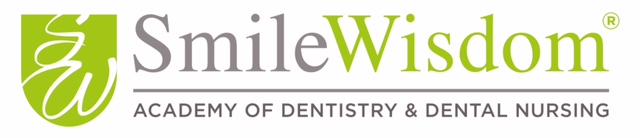 APPLICATION FORM – Live onlineNational Diploma for Dental Nurses Level 3 NEBDNPERSONAL DETAILSHOME ADDRESSPERSON TO CONTACT IN EVENT OF EMERGENCYRESIDENCYSECTION APlease circle your ethnicity code on the list below.If you were born outside the UK, please complete Section B.SECTION BPERSONAL STATUSAre you: (Please tick only 1 box)If there is any further information you may wish to give about your personal status that may affect your course please do so here:QUALIFICATIONSPlease provide us with a full list of the qualifications that you have attained;EMPLOYMENT DETAILSHave you had experience as a dental nurse? Yes  /  No……..…years ………monthsAre you currently employed as a dental nurse?	Yes   /   No	Part-time  /  Full timeEMPLOYMENT HISTORYMEDICAL DETAILSDo you consider yourself to have any learning difficulties? (If yes, please give details)	Yes     NoDo you have a criminal record?    Yes     NoHow did you hear about SmileWisdom?        What are your reasons for wanting to do this course?In no less than 100 words, please tell us about yourself and why you want to be a dental nurse. You should include strengths and weaknesses, difficulties you may have and how you feel you can contribute to this course and the dental profession.By signing this application form below, you confirmed that you have read and agreed to the Term & Conditions for the NEBDN National Diploma in Dental Nurses Level 3.  Link: to Terms and Conditions : T&Cs . Student’s Name: _____________________________________________________________Signed: Type name as signature _____________________________________________________________________Date: ______________________________________________________________________Admission Director/ Director Signed:_____________________________________________________Date: ______________________________________________________________________SurnameTitleFirst namesPreferred nameSex (M/F)Date of BirthAgePostcodeLength of time at this addressTel No eveningTel No DaytimeMobileMobileE-mailE-mailName:Relationship to you:Tel No DaytimeName:Relationship to you:Tel No EveningCountry of BirthNationalityNational Insurance NoWhat country or countries have you lived in the last 3 years?What country or countries have you lived in the last 3 years?What country or countries have you lived in the last 3 years?CODEETHNIC GROUP11Asian or Asian British - Bangladeshi12Asian or Asian British - Indian13Asian or Asian British - Pakistani14Asian or Asian British – any other Asian background15Black or Black British - African16Black or Black British - Caribbean17Black or Black British – any other Black background18Chinese19Mixed – White and Asian20Mixed – White and Black African21Mixed – White and Black Caribbean22Mixed – any other Mixed background23White – British24White – Irish25White – any other White background98Any otherPlease give date of arrival in the UK (DD/MM/YYYY)Please give date of arrival in the UK (DD/MM/YYYY)Please give date of arrival in the UK (DD/MM/YYYY)Please give date of arrival in the UK (DD/MM/YYYY)What is your current visa/passport  statusAsylum Seeker                                              Refugee                                      Visitor’s VisaWork Permit                                          Student’s Visa                                For permanentOther                                                       EU passport        What is your current visa/passport  statusAsylum Seeker                                              Refugee                                      Visitor’s VisaWork Permit                                          Student’s Visa                                For permanentOther                                                       EU passport        What is your current visa/passport  statusAsylum Seeker                                              Refugee                                      Visitor’s VisaWork Permit                                          Student’s Visa                                For permanentOther                                                       EU passport        What is your current visa/passport  statusAsylum Seeker                                              Refugee                                      Visitor’s VisaWork Permit                                          Student’s Visa                                For permanentOther                                                       EU passport        What is your current visa/passport  statusAsylum Seeker                                              Refugee                                      Visitor’s VisaWork Permit                                          Student’s Visa                                For permanentOther                                                       EU passport        Are there any restrictions or limitations on your stay in the UK? If yes, please give details.Are there any restrictions or limitations on your stay in the UK? If yes, please give details.Are there any restrictions or limitations on your stay in the UK? If yes, please give details.Passport reference number:Passport reference number:Passport reference number:Passport reference number:Passport reference number:Issue dateExpiry dateSingle – living with parentsDivorced or separated  - no childrenSingle – living alone (or share flat)Divorced or separated – living with childrenMarried or living with partner – no childrenAny other (Please specify below)Married or living with partner - with childrenNumber of dependentsName of qualificationGrade/ levelYear obtainedName of Practice / Current employerName of Practice / Current employerAddressAddressPostcodeTel NoContact PersonNo of EmployeesPractice email addressPractice email addressName & Address of Previous and present Employer(s) & Nature of Business(Starting with the most recent)Position HeldFromMonth /YearToMonth / YearFinal Salary at Each AppointmentReasons for leavingDo you suffer from any medical conditions?(If yes, please give details)Yes / NoAre you taking any medication?(If yes, please give details)Yes / NoAre you allergic to anything?Yes/NoHave you had a Hepatitis B vaccination, if so when is your booster due?Yes / NoBooster due …